 ГЛАВА ГОРОДА КУЗНЕЦКА 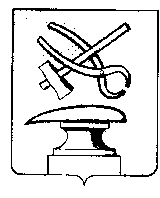 ПЕНЗЕНСКОЙ ОБЛАСТИПОСТАНОВЛЕНИЕот _______________ г. № ___                                                                                    г.Кузнецк О назначении публичных слушанийпо проекту решения Собрания представителей города Кузнецка «О внесении изменений в Устав города Кузнецка Пензенской области»	       Руководствуясь статьей 28 Федерального закона от 06.10.2003 №131-ФЗ «Об общих принципах организации местного самоуправления в Российской Федерации», решением Собрания представителей города Кузнецка от 29.11.2005 № 137-23/4 «О публичных слушаниях в городе Кузнецке», Уставом города Кузнецка Пензенской области, -ГЛАВА ГОРОДА Кузнецка постановляет:1.	Провести публичные слушания в городе Кузнецке по проекту решения Собрания представителей города Кузнецка «О внесении изменений в Устав города Кузнецка Пензенской области».2.	Назначить дату проведения публичных слушаний на 19 марта 2024 года в 15.00 по адресу: г. Кузнецк, ул. Ленина, 191, малый зал администрации.3.	Образовать оргкомитет по проведению публичных слушаний по проекту решения Собрания представителей города Кузнецка «О внесении изменений в Устав города Кузнецка Пензенской области» в составе:Беловой Н.И. – начальника юридического отдела администрации города Кузнецка;Бынеевой С.В. - депутата Собрания представителей города Кузнецка по избирательному округу № 9 (по согласованию);Зиновьева Г.А. – заместителя председателя Собрания представителей города Кузнецка (по согласованию);Кулаковой Т.А. – начальника отдела по взаимодействию с органами местного самоуправления администрации города Кузнецка;Майоровой В.А. – Почетного гражданина города Кузнецка (по согласованию); Рузановой И.В. - депутата Собрания представителей города Кузнецка по избирательному округу № 5 (по согласованию);Седовой Л.Ю. - депутата Собрания представителей города Кузнецка по избирательному округу № 18 (по согласованию).4.	Назначить дату проведения первого заседания оргкомитета на 26 февраля 2024 года в 15.00 по адресу: г. Кузнецк, ул. Ленина, д.191, малый зал администрации города Кузнецка.5. Учет предложений граждан по проекту решения Собрания представителей города Кузнецка «О принятии решения о внесении изменений в Устав города Кузнецка Пензенской области» ведется в порядке, установленном решением Собрания представителей города Кузнецка от 26.01.2006 № 9-26/4 «Об утверждении положения о порядке учета предложений по проекту Устава города Кузнецка Пензенской области, проекту решения Собрания представителей города Кузнецка о внесении изменений и дополнений в Устав города Кузнецка Пензенской области, а также о порядке участия граждан в его обсуждении».6. Предложения граждан по проекту решения Собрания представителей города Кузнецка «О принятии решения о внесении изменений в Устав города Кузнецка Пензенской области» принимаются в рабочие дни по адресу: 442530, Пензенская область, город Кузнецк, ул. Ленина, 191, кабинет 2-14 с 28 февраля по 13 марта 2024 года с 9 часов 00 минут до 18 часов 00 минут (с 13.00 до 14.00 перерыв на обед).7. Настоящее постановление, извещение о проведении публичных слушаний и решение Собрания представителей города Кузнецка от 26.01.2006 № 9-26/4 «Об утверждении положения о порядке учета предложений по проекту Устава города Кузнецка Пензенской области, проекту решения Собрания представителей города Кузнецка о внесении изменений и дополнений в Устав города Кузнецка Пензенской области, а также о порядке участия граждан в его обсуждении» опубликовать в Вестнике Собрания представителей города Кузнецка.Глава города Кузнецка                                                                 С.И. Златогорский